Handreichungfür den Einsatz eines Smartphone-Experiments im PhysikunterrichtVersuch: Aufbau und DurchführungGefahrenbeurteilungEs liegt eine geringfügige elektrische Gefährdung vor. Da die Spannungen geringer als 12 V sind, die Stromstärken unter 100 mA bleiben und sich keine Bauteile befinden, die berührungsgefährliche Spannungen erzeugen.Es liegt eine geringe thermische Gefährdung vor. Die kleine Glühlampe wird heiß genug, um sich bei Kontakt die Finger leicht zu verbrennen. Hierauf wird durch eine entsprechende Ansage bzw. Belehrung hingewiesen. Ohne eine Glühlampe ist das Lernziel jedoch nicht zu erreichen.Daher kann der Versuch auch als Schülerexperiment durchgeführt werden.AlternativenDieser Versuch kann mit anderer Hardware analog durchgeführt werden oder vollständig automatisiert erfolgen. Konstanz des ohm´schen WiderstandesExemplarische ErgebnisseKennlinien einer ,  Glühlampe;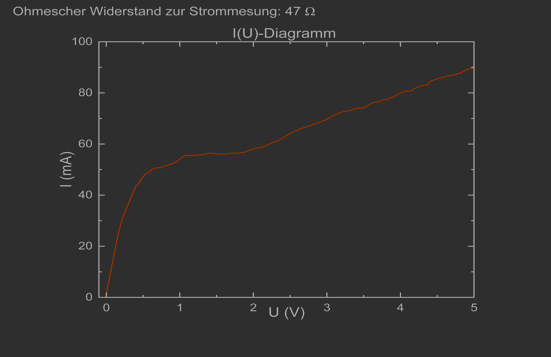 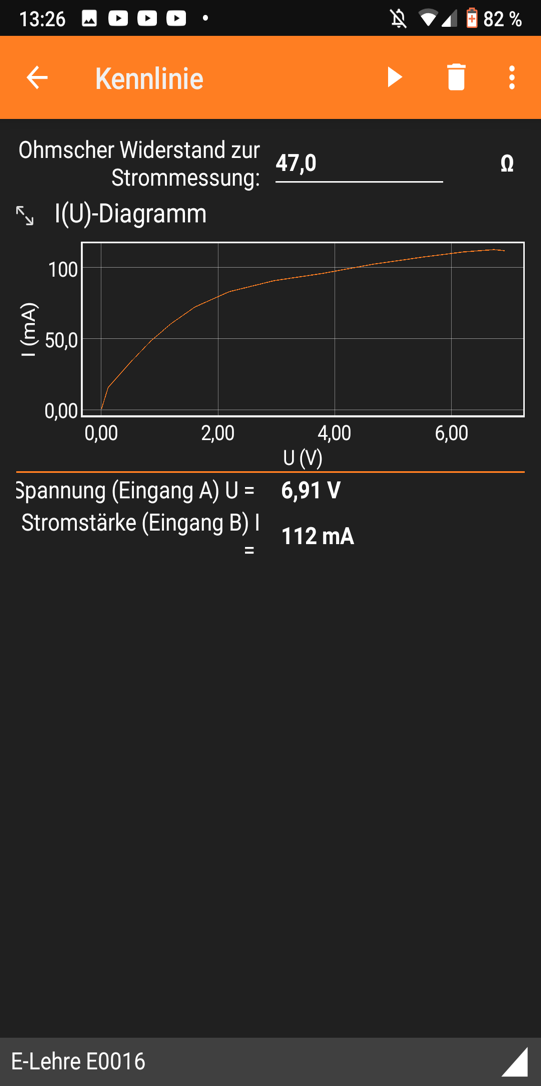 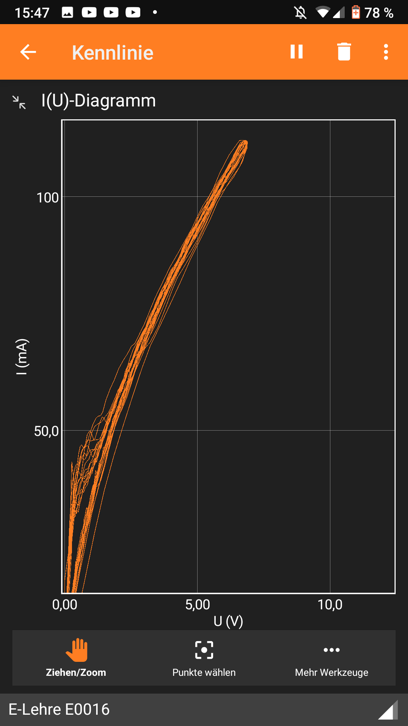 Mögliche UnterrichtsplanungBeispielaufgabenIst der elektrische Widerstand eines Drahtes immer konstant?In den letzten Stunden hast du dich mit Stromkreisen und dem Ohm´schen Widerstand beschäftigt (vgl. Ab. 1).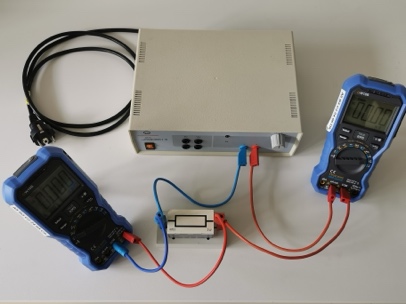 Nach dem Ohm´schen Gesetz ist der elektrische Widerstand  der Quotient aus der angelegten Spannung  und die Stärke des durch den Stromkreis fließenden Stroms  konstant:Nach dem Teilchenmodell ist der elektrische Widerstand ein Maß für die Behinderung der Bewegung des Stromflusses (der Bewegung der Elektronen im Draht) (s. Abb.2).Daher ergeben die Länge , die Querschnittsfläche , sowie das Material (mit der Materialkonstanten ) des Drahtes einen konstanten Wert für den elektrischen Widerstand  des Drahtes:Erkläre die Gleichung  im Teilchenmodell.Der Graph im Diagramm charakterisiert elektronische Bauteile und wird als Kennlinie bezeichnet (vgl. Abb. 3).Wenn sich diese Werte in einem elektronischen Bauteil (z.B. Widerstand als aufgewickelter Draht) nicht ändern, dann ist die zugehörige Kennlinie eine Gerade durch den Ursprung, weil sich der elektrische Widerstand  nicht ändert. Der konstante Anstieg  dieser Geraden entspricht dem konstanten elektrischen Widerstand : Früher wurde elektrisches Licht mit Glühlampen realisiert. Eine Glühlampe besteht aus einem gebogenen Metalldraht, der in einer Glasglocke sitzt (s. Abb. 4).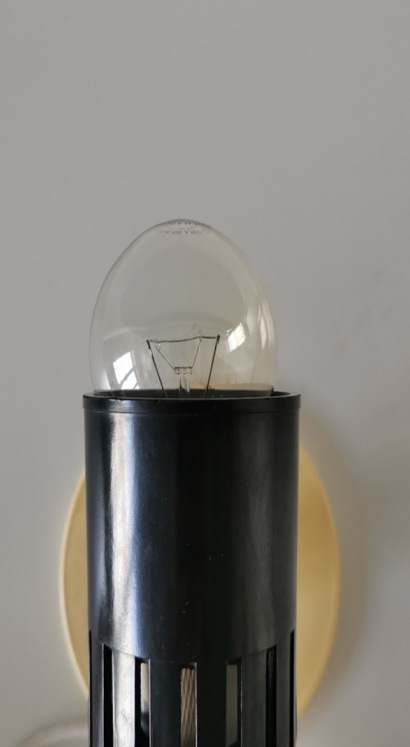 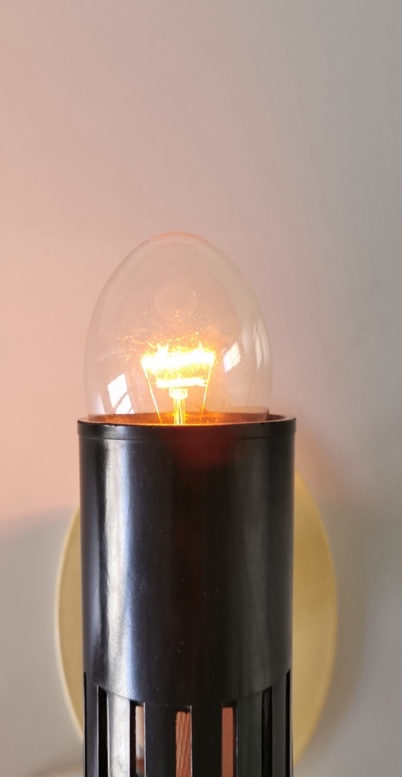 Ein durch den Draht fließender elektrischer Strom heizt den Metalldraht auf. Wie Stahl im Schmiedefeuer beginnt er durch die steigende Temperatur an zu glühen. Bei Temperaturen über  leuchtet er hell auf.Kann der elektrische Widerstand einer Glühlampe auch beim Einschalten (Aufheizen) gleich bleiben wie bei einem normalen Widerstand?Stellt eine Vermutung auf. Skizziert hierfür eure vermutete Kennlinie einer Glühlampe.Begründet den Verlauf der vermuteten Kennlinie.Solche Vermutungen werden in der Physik mit einem Experiment überprüft.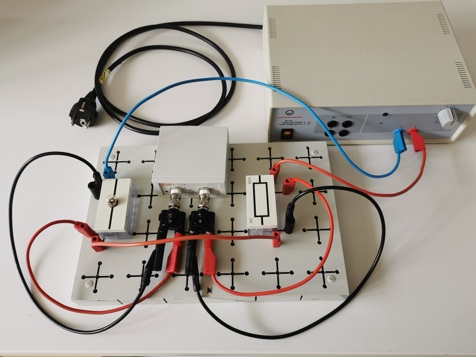 Baut den Schaltkreis nach dem Foto auf. Nutzt zur Spannungsmessung Eingang A. Die Strommessung ent-spricht einer Spannungsmessung über einen zusätzlichen Widerstand von  an Eingang B. Ermittelt mit der E-Lehre-Box und der App phyphox die Kennlinie einer Glühlampe. Wiederholt hierfür die Messung mehrfach, ohne das Experiment in phyphox neu zu starten.Skizziert den Verlauf der aufge-nommenen Kennlinien.Stimmt eure Vermutung? Vergleicht den Verlauf eurer vermuteten Kennlinie (siehe Aufgabe /2a) mit der gemessenen. Erklärt den Verlauf eurer gemessenen Kennlinie einer Glühlampe. Hinweise:Leitet aus der Definition der Temperatur ab, was höhere Temperaturen des Metalldrahtes für dessen Teilchen bedeuten.Formuliert die Erklärung des Widerstandes im Teilchenmodell.Gebt an, ob und ab wann die Temperatur des Metalldrahtes ungefähr konstant bleibt.„phyphox“-Experiment:phyphox E-Lehre-Box => KennlinieMaterialien:E-Lehre-Box1 Widerstand, z.B. Glühlampe1 – 2 Steckbrettchen (je nach System)Spannungsversorgung7 Bananenstecker-KabelHilfsblätter:Bestimmung einer Kennlinie mit dem SmartphoneQR - CodesSkizze/Aufbau: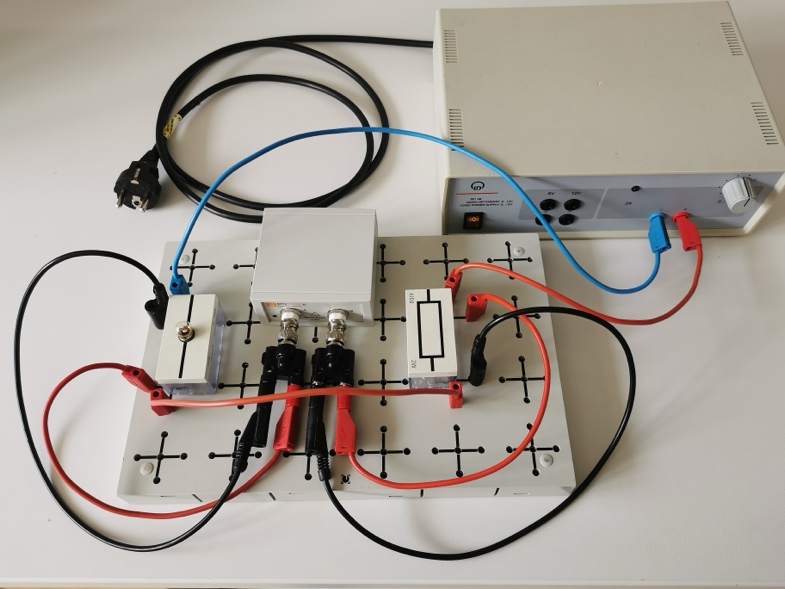 Hinweise:Die E-Lehre-Box misst nur Spannungen, die Stromstärke wird als Spannung über einen bekannten Widerstand (z. B. hier ) abgegriffen und über  in der App automatisch berechnet und aufgetragen. Der Wert dieses Widerstands ist daher einzutragengleichmäßige Erhöhung der Spannung, da es sonst zu einem Knick in Folge einer (temperaturbedingten) Abnahme der Stromstärke kommen kann => z.T. bessere Kennlinie bei Aufnahme der Reduzierung von 12 V als Obergrenze für die E-Lehre-Boxmaximale Spannung der Glühlampe darf nicht überschritten werdenDurchführung:Schaltkreis nach Abbildung aufbauenSmartphone mit phyphox beim Öffnen des Experiments mit E-Lehre-Box verbinden (vgl. Hilfsblatt)Spannungsversorgung anschalten und Messung in phyphox startenSpannung gleichmäßig bis 6 V (12 V) hochregelnSchlagworte:Kennlinie, Glühlampe, WiderstandLerngruppe:8-9, F - G (=> Kompetenzniveau), Gymnasium und E-Kurs GesamtschuleLernziel des Unterrichts:Die Schüler*innen sind in der Lage, physikalische Modelle am Beispiel der experimentell gefundenen Temperaturabhängigkeit des elektrischen Widerstandes einer Glühlampe zu erweitern.Mögliche Struktur des Unterrichts:Vorwissen zum Ohm´schen Gesetz sowie zum Widerstandsgesetz präsent machenArbeit in Kleingruppen:Informationstext lesen und begründete Vermutung zur Kennlinie einer Glühlampe aufstellenExperimentelle Aufnahme der Kennlinie einer GlühlampeVergleich des Ergebnisses mit der Vermutung; je nach Lerngruppe auch als Klassengespräch sinnvollKlassengespräch als Reflexion des Vorgehens; Begründung der Mehrfachmessung mit Verweis auf Bereich, in denen die Messwerte bedingt durch Messunsicherheiten streuen; Verweis auf Vorläufigkeit von Modellen und Modellerweiterung (hier: am Bsp. der Temperatur: )Funktion des Experiments:,,,,Kompetenz:die Entwicklung von Systemen und ihre Veränderungen (thermische, mechanische, optische und radioaktive) qualitativ beschreiben und erklären (2.1.2)aufgestellte Hypothesen bestätigen oder nach Widerlegung weitere Hypothesen entwickeln (2.2.2)Untersuchungsergebnisse (auch erwartungswidrige) interpretieren (2.2.2)Modelle ändern, wenn die aus ihnen abgeleiteten Hypothesen widerlegt sind (2.2.3)aus Diagrammen Trends ableiten (2.3.1)grafische Darstellungen zu Sachverhalten entwerfen (2.3.2)Hypothesen fachgerecht und folgerichtig mit Daten, Fakten oder Analogien begründen bzw. widerlegen (2.3.3)Format:Schülerexperiment